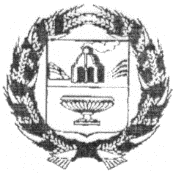 АДМИНИСТРАЦИЯ НОВОМОНОШКИНСКОГО СЕЛЬСОВЕТАЗАРИНСКОГО РАЙОНА АЛТАЙСКОГО КРАЯПОСТАНОВЛЕНИЕ10.06.2019				                                                                              № 31с. НовомоношкиноВ целях приведения административных регламентов, по предоставлению муниципальных услуг в соответствии с положениями Федерального закона от 27.07.2010 № 210-ФЗ «Об организации предоставления государственных и муниципальных услуг» ПОСТАНОВЛЯЕТ:1. Изложить пункт 2.5 в следующей редакции «Администрация Новомоношкинского сельсовета Заринского района Алтайского края в течение двадцати дней со дня поступления заявления принимает решение о постановке на учет гражданина, испытывающего потребность в древесине, либо об отказе в постановке на такой учет. Заявитель уведомляется о принятом решении в течение трех рабочих дней с даты его принятия».2. Изложить пункт 2.7.1.2 в следующей редакции «Для заготовки (приобретения) древесины в целях индивидуально жилищного строительства к заявлению прилагаются следующие документы;а) копии правоустанавливающих документов на земельный участок, вид разрешенного использования которого предусматривает индивидуальное жилищное строительство или ведение личного подсобного хозяйства на землях населенных пунктов, либо выписка из Единого государственного реестра недвижимости о правах на вышеуказанный	 земельный участок;б) копии документов, размещающих строительство (п.п. «б» в ред. Закона Алтайского края от 01.1102018 № 84-ЗС);в) копии решения о принятии гражданина на учет в качестве нуждающегося в жилом помещении (для категории граждан, указанной в пункте 1 части 2 статьи 6 настоящего Закона);г) копии документов, подтверждающих получение гражданином бюджетных средств на строительство жилого помещения (для категории граждан, указанных в пункте 2 части 2 статьи 6 настоящего Закона);д) выписка из Единого государственного реестра недвижимости о наличии (отсутствии) у заявителя в собственности жилых помещений (для категории граждан, указанной в пункте 3 части 2 и части 3 статьи 6 настоящего Закона);е) копии документов, подтверждающих уничтожении жилого дома, части жилого дома, иных жилых помещений в результате пожара, наводнения или иного стихийного бедствия (для категории граждан, указанной в части 3 статьи 6 настоящего Закона);ж) копии документов, подтверждающих регистрацию по месту жительства либо факт постоянного проживания в жилом доме, в части жилого дома, в иных жилых помещениях, уничтоженных в результате пожара, наводнения или иного стихийного бедствия (для категории граждан, указанной в части 3 статьи 6 настоящего Закона)з) копии правоустанавливающих документов на жилое помещение, либо выписка из похозяйственной книги, либо копия решения суда о признании права собственности на жилое помещение (для категории граждан, указанной в части 3 статьи 6 настоящего Закона)».3. Настоящее постановление подлежит обнародованию в установленном порядке.4. Настоящее постановление вступает в силу со дня обнародования.5. Контроль за исполнением данного постановления оставляю за собой.Глава Администрации сельсовета		                                               А.С. ТымкоО внесении изменений и дополнений в Постановление Администрации Новомоношкинского сельсовета Заринского района Алтайского края от 20.12.2018 № 41 «Об утверждении Административного регламента по предоставлению муниципальной услуги «Постановка на учет граждан, испытывающих потребность в древесине для собственных нужд»